                                    	   Проєкт С.ОСАДЧУК 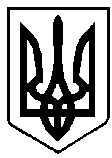 ВАРАСЬКА МІСЬКА РАДАВИКОНАВЧИЙ КОМІТЕТВАРАСЬКОЇ МІСЬКОЇ РАДИР І Ш Е Н Н Я26.04.2023                                           м.Вараш		         № 168-ПРВ-23-7114Про надання дозволу громадянину Ткачуку В.С. на зміну реєстрації місця проживання у гуртожитку «Прометей» Розглянувши заяву громадянина Ткачука В.С. від 19.04.2023 вх.№Т-113-ЗГ-23, враховуючи пропозиції громадської комісії з житлових питань при виконавчому комітеті Вараської міської ради (протокол №6001-ПТ-55-7114-23 від 25.04.2023), на підставі статей 127, 128, 129 Житлового кодексу України, постанови Кабінету Міністрів України від 20.06.2018 №498 «Про затвердження Примірного положення про користування гуртожитками», абзацу сім пункту 2.1 розділу ІІ Положення про громадську комісію з житлових питань при виконавчому комітеті Вараської міської ради №7110-П-01, затвердженого рішенням виконавчого комітету Вараської міської ради від 25.01.2022 №7114-РВ-7-08, керуючись підпунктом 2 пункту «а» частини першої статті 30, частиною шостою статті 59 Закону України “Про місцеве самоврядування в Україні”, виконавчий комітет Вараської міської ради    ВИРІШИВ:1. Надати громадянину Ткачуку Віталію Сергійовичу дозвіл на зміну реєстрації місця проживання у гуртожитку із жилої площі у вигляді ліжко-місця у кімнаті 506 на ліжко-місце у кімнаті 403 в будинку №24/1 по мікрорайону Перемоги міста Вараш.2. Видати громадянину ордер на вказану жилу площу в гуртожитку. 3. Контроль за виконанням рішення покласти на заступника міського голови відповідно до розподілу функціональних обов’язків.Міський голова								Олександр МЕНЗУЛ